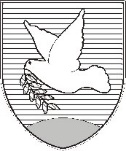  OBČINA IZOLA – COMUNE DI ISOLA				         OBČINSKI SVET – CONSIGLIO COMUNALESončno nabrežje 8 – Riva del Sole 86310 Izola – IsolaTel: 05 66 00 100E-mail: posta.oizola@izola.siWeb: http://www.izola.si/Prot. n.:                                                                                              Data:In virtù dell'articolo 29 della Legge sulle autonomie locali (Gazzetta Ufficiale della RS nn. 94/07-TUU2, 76/08, 79/09,  51/10, 40/12 – Sigla: ZUJF, 14/15 – Sigla: ZUUJFO, 76/16 – Sentenza della CC e 11/18 – Sigla: ZSPDSLS-1), dell'articolo 17 del Decreto sull'istituzione dell'ente pubblico di educazione e istruzione Scuole elementare Vojka Šmuc Isola (Bollettino Ufficiale del Comune di Isola n. 17/17 – testo unico ufficiale) e dell'articolo 30 dello Statuto del Comune di Isola (Bollettino Ufficiale del Comune di Isola n. 5/18 – testo unico ufficiale), il Consiglio del Comune di Isola, riunitosi il ____ alla sua ____ seduta ordinaria, accoglie il seguente atto diD  E  L  I  B  E  R  A1Il Consiglio del Comune di Isola ha esaminato il Piano annuale di lavoro dell'ente pubblico di educazione e istruzione Scuola elementare Vojka Šmuc per l'anno scolastico 2017/2018 e ne ha preso atto.2Il presente atto di Delibera ha efficacia immediata.                                                                                                                      mag. Igor Kolenc 	                                                                                                                  SindacoSi recapita a:Scuola elementare Vojka Šmuc IsolaUfficio attività sociali, in locoatti -2x 